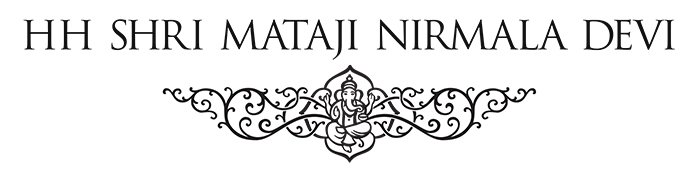 Nominations for Sahaja Yoga State CouncillorNomination Form for: Victoria, South Australia, ACT, Western Australia, Queensland and NSWPlease see the ‘Criteria for Nominees’ advice at the end of this message.Please complete details within the form and return to yourNational CouncillorsORReturn by email to lynvasudeva7@gmail.com State: …………………………………………………………………………………………………………….I (Full name) ………………………………………………………………………………….……………….   wish to nominate another Yogi (Yogis Name) ………………………………………………………………………………….……………….  to be offered for checking on vibrations to serve Her Holiness and the Collective as a Sahaja Yoga State Councillor for the next three years.  (Yogis can only nominate one other Yogi.)  (Yogis nominated by others will (as long as they meet the selection criteria) be part of the vibration selection process at the Easter Seminar and will only be asked to serve if selected during the vibration checking process)PLEASE RESPOND ASAP TO ASSIST WITH THE PROCESSAustralian State Council Selection ProcessCriteria for Nominee’sNominees for the role of State Councillor should meet the following criteria:

- They recognise and accept the divinity of HH Shri Mataji as our Divine Mother and Guru and as the source of our knowledge and inspiration for our individual and collective ascent.

- They are actively involved in the work of spreading Sahaja Yoga.

-They attend and actively support the weekly collective meditation programs and Pujas at the recognised main Centre in their area and support collective events at public venues.

- They understand and can practice the principles of asking the vibrations to guide the Council and Collective in all decision making and will work in harmony with the National Councillors, State Councillors, Australian Trustees and all Collective members.

- They actively contribute to the National Puja for their State (if there is one) and endeavour to attend other National Pujas.

- Their personal circumstances, which may include family and work responsibilities, age and personal health, are such that they are able to actively contribute to the workings of the Council.

- Only one family member is to be a Councillor as it is reasonable likely that having more than one in a family may impact upon the independence of those Yogis in fulfilling their Councillor roles.

- They are able to discuss on a regular basis Sahaja Yoga matters through face-to-face meetings of the State Council and phone conferences of all Australian Councillors, sometimes at short notice.

- They have the ability to work constructively with others in a respectful and collective manner as a team for the benevolence and spiritual wellbeing of the Collective and, as appropriate, their local community.